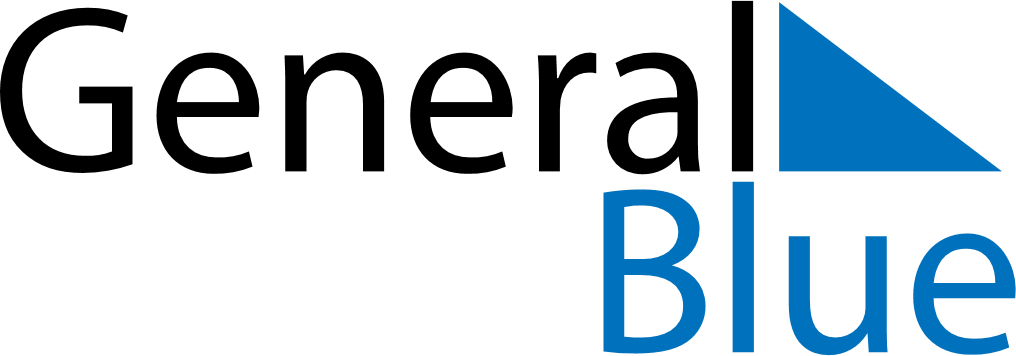 November 2025November 2025November 2025November 2025BelarusBelarusBelarusSundayMondayTuesdayWednesdayThursdayFridayFridaySaturday123456778October Revolution DayOctober Revolution Day9101112131414151617181920212122232425262728282930